INDICAÇÃO Nº 3022/10“Melhorias de iluminação pública no final das Ruas Ciro dos Anjos e Cassiano Ricardo, localizadas no bairro Jardim Santa Inês”.INDICA ao senhor Prefeito Municipal, na forma regimental, determinar ao setor competente que proceda a melhorias da iluminação pública  no final das Ruas Ciro dos Anjos e Cassiano Ricardo, localizadas no bairro Jardim Santa Inês.Justificativa:Moradores, residentes nas Ruas citadas a cima, pedem providências quanto a melhorias de iluminação, no local indicado, pois,  sentem receio ao sair de casa a noite por falta de iluminação, os moradores lembram que pagam taxa de iluminação pública, entretanto não há melhorias do serviço; várias foram as reivindicações feita nesse sentido, porém nem uma providência até agora foi tomada.                     Plenário “Dr. Tancredo Neves”, em 09 de dezembro de 2010.                                  DUCIMAR DE JESUS CARDOSO“KADU GARÇOM”                                                - Vereador - PR                                               -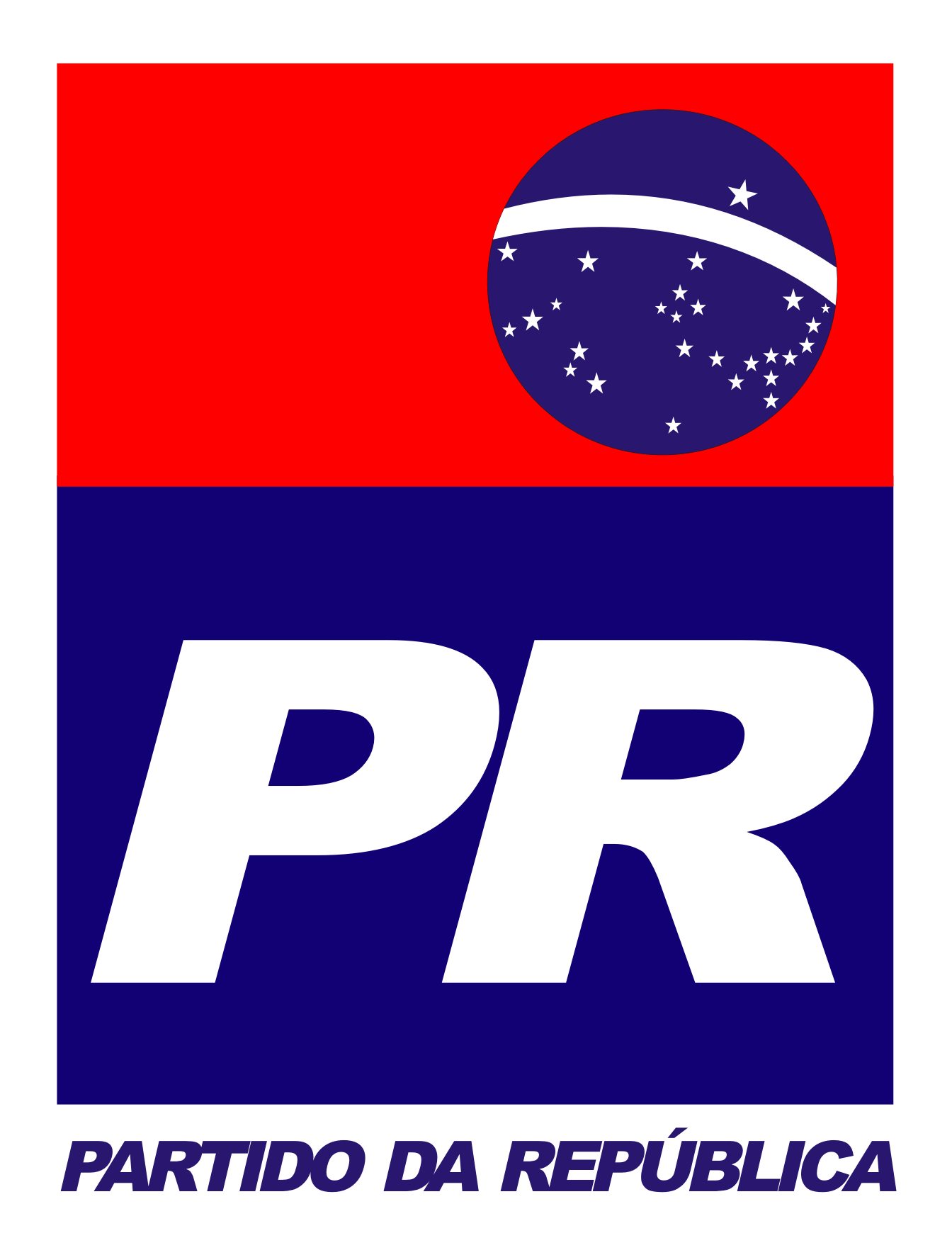 